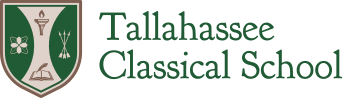 Board of TrusteesSpecial Meeting MinutesDecember 19, 20226:00 pmAt Tallahassee Classical SchoolRoll Call / Call to Order: Present and constituting a quorum: Barney Bishop, III, Pam Griggs, Matt Mohler, Tim QuallsAlso Present: Pat Hoy, Casey Diehl, Judd West, Monty Starke, J. Smith. Motion to leave name of School House (Lupus) alone and for the Board not to get involved in regulating this aspect of campus life. Tim Qualls, Pam Griggs. MOTION CARRIEDMotion for the design build team to provide a Scope of Work and proposed contract for the Master Planning and Programming by the January Regular Meeting. Tim Qualls, Matt Mohler. Motion Carried. Adjourn